Информация о проведении Всероссийского урока астрономии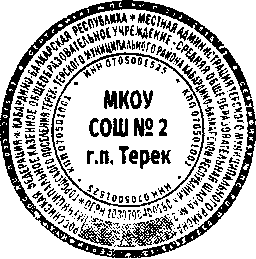 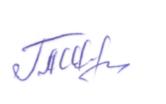 Директор                                               Г.А.Шауцукова№ п/пРайон/городНаименование образовательнойорганизации, принявшей участие в УрокеЧисленность школьников, принявших участие в Уроке(цифра)Ссылки на публикации о проведении Урока в информационно-телекоммуникационной сети Интернет по мероприятию Количество педагогов, принявших участие в Уроке (цифра)1.Терский район, город ТерекМКОУ СОШ №2 г.п. Терек10А – 2810Б – 2011Б – 2611А – 207В - 13https://www.instagram.com/p/CVUPWtsIDOR/?utm_medium=copy_linkhttps://s2terek.kbrschool.ru/1